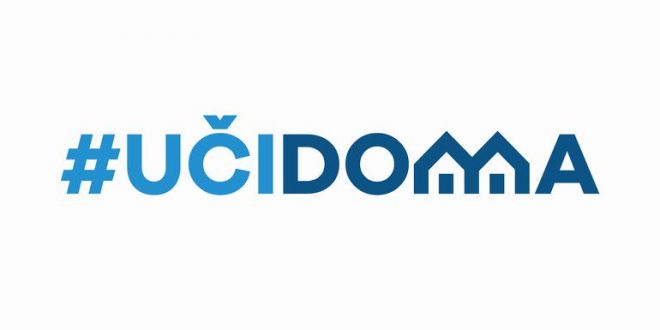 SEDMIČNI PLAN RADA PO PREDMETIMA ZA PERIOD 27.04.2020. – 30.04.2020.RAZRED I PREDMET: VI razred – italijanski jezik   NASTAVNICI: Miroslav Bulatović, Suzana PerazićRAZRED I PREDMET: VI razred – italijanski jezik   NASTAVNICI: Miroslav Bulatović, Suzana PerazićRAZRED I PREDMET: VI razred – italijanski jezik   NASTAVNICI: Miroslav Bulatović, Suzana PerazićRAZRED I PREDMET: VI razred – italijanski jezik   NASTAVNICI: Miroslav Bulatović, Suzana PerazićRAZRED I PREDMET: VI razred – italijanski jezik   NASTAVNICI: Miroslav Bulatović, Suzana PerazićDANISHODIAKTIVNOSTISADRŽAJ/POJMOVINAČIN KOMUNIKACIJEPONEDELJAK27.04.2020.UTORAK28.04.2020.Prati i razumije uputstvaGleda youtube snimak, prati i zapisuje uputstvaČlanovi/articoli, prezentViber grupa, e-platformaSRIJEDA29.04.2020.ČETVRTAK30.04.2020.PETAK01.05.2020.POVRATNA INFORMACIJA U TOKU SEDMICE